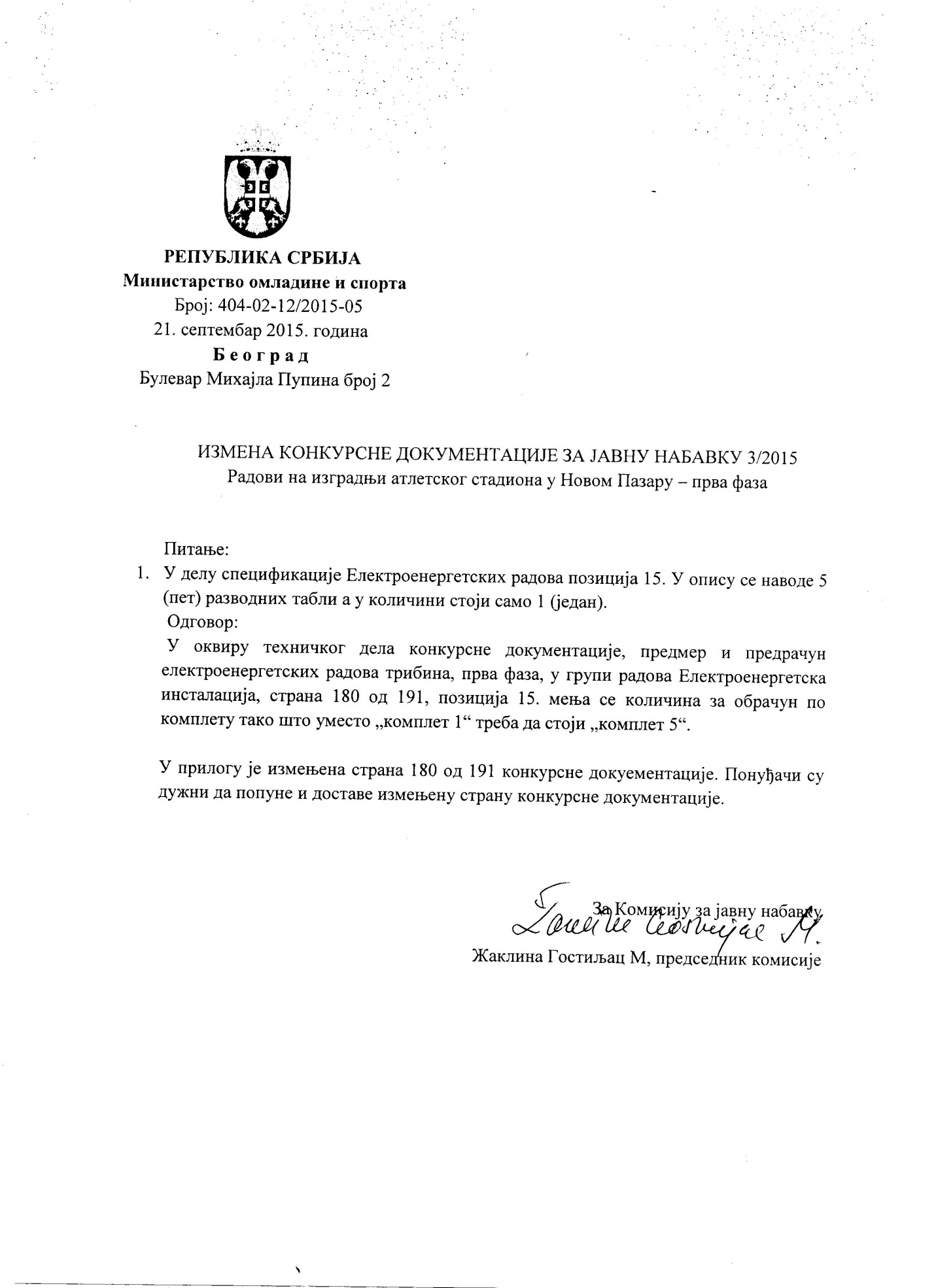 oprema:1.Automatske osigurače tipa B i C:-16 Akom 13.00-10Akom 2.00-6Akom 1.003.Automatski prekidač sa diferencijalnomzaštitom (Id=100mA), 40/0,1kom1.006.Redne stezaljke, natpisne pločice iotali montažni i izolacioni materijal.kom1.00Obračun po kompletukomplet5.0016Nabavka I ugradnja u zid  razvodnogormana GRO od dekapiranog lima800x800x200 sa sledecom opremomautomatskimi osiguraci sa umetkom 16Akompakt prekidač sa prekostrujnomi podnaponskom zaštitom125Akom1.00DIN šinam1.00sitan materijal ,zica za semiranje uvodncsine redne stezaljke,pvc kanalikomplet1.0017Nabavka i ugradnja kablovskog priključnogormana sa NV osiguračima nadležneelektro distribucijekomplet1.0018Nabavka, isporuka i montaža u zid od dekapiranog lima 800x600x200 razvodni orman  RO  KOTLObračun po kompletukomplet1.0019Nabavka i ugradnja MRO nadležne elektro distribucije sa broilom za poluin-direktno merenje NV osiguračima strujnim transformatorima GP 160AI ostalim instalacionim materijalomkom1.0020Priključenje instalacije, predaja objekta,pripremno završeni radovi, ispitivanje iatesti.paušal1.00